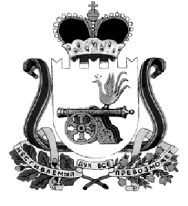 СОВЕТ ДЕПУТАТОВ КАРДЫМОВСКОГО ГОРОДСКОГО ПОСЕЛЕНИЯКАРДЫМОВСКОГО РАЙОНА СМОЛЕНСКОЙ ОБЛАСТИР Е Ш Е Н И Еот  27.12.2022                                                                                       № Ре-00027Рассмотрев представленный Руководствуясь Федеральным законом от 06.10.2003 № 131-ФЗ «Об общих принципах организации местного самоуправления в Российской Федерации», Уставом муниципального образования «Кардымовский район» Смоленской области, Уставом Кардымовского городского поселения Кардымовского района Смоленской области, Совет депутатов Кардымовского городского поселения Кардымовского района Смоленской областиР Е Ш И Л :1. Передать Администрации муниципального образования «Кардымовский район» Смоленской области осуществление полномочий органов местного самоуправления Кардымовского городского поселения Кардымовского района Смоленской области (далее- городское поселение) по решению вопроса местного значения по организации в границах поселения электро-, газо-, тепло-,  водоснабжения населения, водоотведения, снабжения населения топливом в пределах полномочий, установленных законодательством Российской Федерации, на 2022 год.2. Определить функции, передаваемые в пределах полномочий в следующем объеме:- обслуживание, ремонт, строительство и изготовление проектно-сметной документации сетей коммунальной инфраструктуры – 1 000 000  (один миллион) рублей 00 копеек в том числе:- ремонт сетей холодного-, горячего- , тепло- снабжения и водоотведения в Кардымовском городском поселении – 900 000,00 рублей;- приобретение электрической энергии для объектов коммунального хозяйства – 100 000,00 рублей.3.  Настоящее решение вступает в силу с 1 февраля 2022 года и применяется к правоотношениям, возникшим с 01.01.2022 года.Глава муниципального образованияКардымовского городского поселенияКардымовского района Смоленской области                                              А.В. Голубых